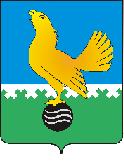 Ханты-Мансийский автономный округ-Юграмуниципальное образованиегородской округ город Пыть-ЯхАДМИНИСТРАЦИЯ ГОРОДАмуниципальная комиссия по делам несовершеннолетних и защите их прав  www.pyadm.ru e-mail: adm@gov86.orge-mail: kdn@gov86.orgг.Пыть-Ях, 1 мкр., дом № 5, кв. № 80	р/с 40101810565770510001Ханты-Мансийский автономный округ-Югра 	УФК по ХМАО-ЮгреТюменская область 628380	МКУ Администрация г. Пыть-Яха, л\с 04873033440)тел. факс (3463) 46-62-92, тел. 46-05-89,	РКЦ Ханты-Мансийск г. Ханты-Мансийск42-11-90, 46-05-92, 46-66-47	ИНН 8612005313 БИК 047162000ОКАТМО 71885000 КПП 861201001КБК 04011690040040000140ПОСТАНОВЛЕНИЕ20.03.2019	№ 70Актовый зал администрации города Пыть-Яха по адресу: г.Пыть-Ях, 1 мкр. «Центральный», д. 18а, в 14-30 часов (сведения об участниках заседания указаны в протоколе заседания муниципальной комиссии).О проведении конкурса сочинений в публицистическом стиле среди несовершеннолетних на темы: «Пропаганда здорового образа жизни» и «Законопослушное поведение детей»С целью обеспечения исполнения пункта 2.3 плана работы муниципальной комиссии по делам несовершеннолетних и защите их прав при администрации города Пыть-Яха на 2019 год, руководствуясь п. 13 ст. 15 Закона Ханты-Мансийского автономного округа-Югры от 12.10.2005 № 74-оз «О комиссиях по делам несовершеннолетних и защите их прав в Ханты-Мансийском автономном округе-Югре и наделении органов местного самоуправления отдельными государственными полномочиями по созданию и осуществлению деятельности комиссий по делам несовершеннолетних и защите их прав»,МУНИЦИПАЛЬНАЯ КОМИССИЯ ПОСТАНОВИЛА:Провести в период с 01.04.2019 по 31.05.2019 конкурс сочинений в публицистическом стиле среди несовершеннолетних на темы: «Пропаганда здорового образа жизни» и «Законопослушное поведение детей» в заочной форме.Утвердить Положение о конкурсе сочинений в публицистическом стиле среди несовершеннолетних на темы: «Пропаганда здорового образа жизни» и «Законопослушное поведение детей» (приложение 1).Утвердить состав конкурсной комиссии по подведению итогов конкурса сочинений в публицистическом стиле среди несовершеннолетних на темы: «Пропаганда здорового образа жизни» и «Законопослушное поведение детей» (приложение 2).Директору департамента образования и молодежной политики администрации города Пыть-Яха (П.А. Наговицына):Обеспечить информирование обучающихся образовательных организаций о проводимом муниципальной комиссией конкурсе;Обеспечить привлечение к участию в конкурсе несовершеннолетних, находящихся в социально опасном положении. Начальнику отдела по обеспечению деятельности муниципальной комиссии по делам несовершеннолетних и защите их прав администрации города Пыть-Яха (А.А. Устинов):Обеспечить информационное сопровождение конкурса;Обеспечить поощрение победителей и участников конкурса;Вынести на рассмотрение муниципальной комиссии информацию по итогам проведенного конкурса в срок до 01.06.2019.Обеспечить размещение данного постановления муниципальной комиссии на официальном сайте администрации города Пыть-Яха в срок до 25.03.2019.Председательствующий на заседании: заместитель председателя муниципальной комиссии	А.А. УстиновПриложение № 1к постановлению муниципальной комиссии№ 70 от 20.03.2019ПОЛОЖЕНИЕо конкурсе сочинений в публицистическом стиле среди несовершеннолетних на темы: «Пропаганда здорового образа жизни» и «Законопослушное поведение детей»Общие положенияНастоящее положение о конкурсе сочинений в публицистическом стиле среди несовершеннолетних на темы: «Пропаганда здорового образа жизни» и «Законопослушное поведение детей» (далее – Положение, Конкурс) определяет цели, задачи, номинации и участников конкурса, устанавливает сроки, порядок проведения и подведения итогов, поощрение победителей и участников конкурса.Конкурс проводится в рамках плана работы Муниципальной комиссии по делам несовершеннолетних и защите их прав при администрации города Пыть-Яха на 2019 год.Организатором конкурса, осуществляющим руководство и контроль за организацией и проведением конкурса является отдел по обеспечению деятельности муниципальной комиссии по делам несовершеннолетних и защите их прав администрации города Пыть-Яха (далее именуется – Организатор).Конкурс проводится в городе Пыть-Яхе Ханты-Мансийского автономного округа – Югры в заочной форме в период с 01.04.2019 по 31.05.2019.Цели и задачи конкурсаЦели и задачи проведения конкурса:формирование у подростков активной жизненной позиции, направленной на законопослушное поведение, поднятие престижа здорового образа жизни; привлечение подростков, в т.ч. находящихся в социально опасном положении, к деятельности по профилактике безнадзорности и правонарушений несовершеннолетних и создание условий для реализации их творческого потенциала.Участники конкурса3.1.	 Участие в конкурсе могут принимать несовершеннолетние дети в возрасте от 10 до 18 лет, проживающие на территории Ханты-Мансийского автономного округа – Югры.3.2. Число участников конкурса не ограничено.Номинации конкурса4.1.	 Конкурс проводится в двух номинациях:публицистическая статья на тему: «Пропаганда здорового образа жизни»; публицистическая статья на тему: «Законопослушное поведение детей».Заявки на участие в конкурсе5.1.	Заявка на участие в конкурсе (далее – заявка), состоит из двух частей и включает следующие документы:информацию о заявителе (приложение 1);конкурсную работу, оформленную в соответствии с требованиями, определенными в разделе 6 настоящего положения.5.2.	Заявка может быть представлена в печатной или в электронной форме.5.3. 	Заявка в электронной форме представляется организатору конкурса по адресу электронной почты: kdn@gov86.org. Материалы объемом более 9 МБ направляются ссылками для скачивания.5.4.	Заявка в печатной форме направляется по адресу: 1 мкр., д. 5, кв. 80, г. Пыть-Ях, Ханты-Мансийский автономный округ – Югра, 628380.Требование к конкурсной работе6.1.	Конкурсная работа выполняется на русском языке в виде статьи на одну из тем: «Пропаганда здорового образа жизни» или «Законопослушное поведение детей». Работа должна соответствовать жанру: публицистическая статья.6.2. Конкурсная работа должна быть напечатана в текстовом редакторе Word, шрифтом Times New Roman, 12 кегль, межстрочный интервал 1,5, на 1 листе А4, не более 500 слов. Рукописный текст не допускается.6.3. Конкурсная работа должна иметь название (не более 10 слов), может быть сопровождена авторской иллюстрацией (фото или художественная картинка).6.4. Конкурсная работа представляет собой свободный, самостоятельный текст, соответствующий заданной конкурсной теме. Работа должна включать: развёрнутое вступление, структурированную основную часть, обобщенное заключение. 6.5. Материалы, представленные в ходе конкурса, организаторами не рецензируются и не возвращаются.Сроки и порядок проведения и подведения итогов конкурса7.1. Прием заявок и работ на участие в Конкурсе осуществляется в период с 01.04.2019 по 30.04.2019 года. Заявки, поступившие после 30.04.2019, не рассматриваются.7.2. Подведение итогов конкурса и определение победителей проводится Конкурсной комиссией (состав которой определяется муниципальной комиссией по делам несовершеннолетних и защите их прав при администрации города Пыть-Яха) в срок до 01.06.2019 года.7.3. Оценка работ участников членами Конкурсной комиссии осуществляется выставлением от 0 до 5 баллов и определяется их суммированием по следующим критериям: - соответствие работы заявленной теме;- аргументированность и глубина раскрытия содержания;- социальная значимость, позитивность и креативность (новизна идеи, оригинальность, гибкость мышления) конкурсной работы;- точность и доходчивость языка и стиля изложения.В случае равенства голосов, голос председателя Конкурсной комиссии является решающим.7.4. Присвоение всех оценок фиксируется в протоколе Конкурсной комиссии, который подписывает председатель и члены конкурсной комиссии, принимавшие участие в заседании.7.5. Подведение итогов Конкурса и определение победителей осуществляется конкурсной комиссией.7.6.	Заседание Конкурсной комиссии проводит председатель Конкурсной комиссии, а в его отсутствие сопредседатель конкурсной комиссии.7.7.	Заседание Конкурсной комиссии считается правомочным, если присутствует более половины членов Конкурсной комиссии.В случае временного отсутствия члена конкурсной комиссии его замещает лицо, временно исполняющее должностные обязанности. 7.8. 	В необходимых случаях Конкурсная комиссия может привлекать к участию в работе специалистов (без права голоса), а также запрашивать информацию в подтверждение сведений, представленных участниками конкурса.7.9. 	Конкурсная комиссия определяет победителей в каждой номинации открытым голосованием простым большинством голосов членов конкурсной комиссии, принявших участие в заседании. В случае равенства голосов голос председательствующего является решающим.7.10. Конкурсная комиссия вправе отклонить присланные работы, если они не соответствуют условиям настоящего Положения.Функции Организаторов конкурсаВ целях подготовки и проведения Конкурса Организаторы:8.1.	Проводят консультационно-разъяснительную работу по вопросам участия в конкурсе.8.2.	Собирают заявки участников конкурса.8.3.	Осуществляют подготовку:- 	материалов для рассмотрения конкурсной комиссией;- 	информационных сообщений о ходе конкурса и его результатах для размещения в средствах массовой информации.8.4. 	Организуют проведение церемонии награждения победителей Конкурса.VI. Награждение победителей Конкурса9.1.	Награждение победителей проводится на основании решения Конкурсной комиссии.9.2.	Победителям Конкурса присуждаются 1, 2, 3 место. Победители награждаются грамотами комиссии по делам несовершеннолетних и защите их прав при администрации города Пыть-Яха.9.3. Конкурсная комиссия имеет право отметить отдельные работы поощрительными благодарственными письмами.9.4. Лучшие авторские работы получат организационную, информационную поддержку и будут размещены в виде публикаций в СМИ города Пыть-Яха, социальных сетях аккаунта муниципальной комиссии по делам несовершеннолетних и защите их прав при администрации города Пыть-Яха, а также листовок с обязательным указанием авторов.9.5. Передача участником работы для участия в Конкурсе в соответствии с настоящими Положением означает полное и безоговорочное согласие участника с настоящими Правилами его проведения.9.6. Информация о победителях Конкурса будет размещена на официальном сайте администрации г. Пыть-Ях.Прочие условия10.1. Организаторы Конкурса оставляют за собой право на использование конкурсных работ в некоммерческих целях и без выплаты денежного вознаграждения автору, но с обязательным указанием имени автора; проведение на территории г. Пыть-Ях социальных рекламных кампаний, созданных на базе конкурсных работ, распространение социальной рекламной продукции в учреждениях социальной сферы; репродуцирование работы для нужд Конкурса и в целях его рекламы, при проведении общественно-значимых мероприятий, а также в методических и информационных изданиях, для размещения в прессе, на наружных рекламных носителях и в информационно-телекоммуникационной сети Интернет; полное или частичное использование в учебных и иных целях.7.2. В случае предъявления требований, претензий и исков третьих лиц, в том числе правообладателей авторских и смежных прав на представленную работу, участник обязуется разрешать их от своего имени и за свой счет. Приложение к положению о конкурсе сочинений в публицистическом стиле среди несовершеннолетних на темы «Пропаганда здорового образа жизни» и «Законопослушное поведение детей»Председателю конкурсной комиссииИНФОРМАЦИЯ О ЗАЯВИТЕЛЕ на участие в конкурсе сочинений в публицистическом стиле среди несовершеннолетних на темы «Пропаганда здорового образа жизни» и «Законопослушное поведение детей»«____»______2019 г. 1. Сведения об участнике конкурса: Участник (Ф.И.О.) _______________________________________________________Место учебы (школа, класс)________________________________________________Домашний адрес: ________________________________________________________Контактные данные: телефон, электронный адрес (e-mail) ______________________________________________________________________________________________Сведения о законном представителе участника конкурса: ________________________________________________________________________________________(Ф.И.О., контактный телефон)3. Название работы: ______________________________________________________Приложение № 2к постановлению муниципальной комиссии № 70 от 20.03.2019Составконкурсной комиссии по подведению итогов конкурса сочинений в публицистическом стиле среди несовершеннолетних на темы «Пропаганда здорового образа жизни» и «Законопослушное поведение детей»А.П. ЗолотыхА.П. Золотыхзаместитель главы администрации города Пыть-Яха,председатель комиссииА.А. УстиновА.А. Устиновначальник отдела по обеспечению деятельности муниципальной комиссии по делам несовершеннолетних и защите их прав администрации города Пыть-Яха,заместитель председателя комиссииС.В. ЧернышоваС.В. Чернышовазаместитель начальника отдела по обеспечению деятельности муниципальной комиссии по делам несовершеннолетних и защите их прав администрации города Пыть-Яха, ответственный секретарь конкурсной комиссииЧлены конкурсной комиссии:Члены конкурсной комиссии:Члены конкурсной комиссии:П.А. Наговицынадиректор департамента образования и молодежной политики администрации города Пыть-Яхадиректор департамента образования и молодежной политики администрации города Пыть-ЯхаН.П. Веретенникова начальник отдела по делам несовершеннолетних ОУУП и ПДН ОМВД России по г.Пыть-Яхначальник отдела по делам несовершеннолетних ОУУП и ПДН ОМВД России по г.Пыть-ЯхЕ.А. Усованачальник отдела по культуре и искусству администрации города Пыть-Яханачальник отдела по культуре и искусству администрации города Пыть-ЯхаА.В. Евтушенкопрезидент общественной организации г. Пыть-Яха «Возрождение социально неблагополучных категорий граждан»президент общественной организации г. Пыть-Яха «Возрождение социально неблагополучных категорий граждан»М.Л. Мингалевазаведующий отделением психолого-педагогической помощи семье и детям БУ «Пыть-Яхский комплексный центр социального обслуживания населения»заведующий отделением психолого-педагогической помощи семье и детям БУ «Пыть-Яхский комплексный центр социального обслуживания населения»Т.А. Бачаевадиректор муниципального бюджетного учреждения Центр профилактики употребления психоактивных веществ среди детей и молодежи «Современник»директор муниципального бюджетного учреждения Центр профилактики употребления психоактивных веществ среди детей и молодежи «Современник»